ZŠ Vánoční dílnyVe dnech 7. a 8. prosince 2022 jsme ve 4. A vyráběli dárky pro rodiče i na školní vánoční trh.Nevíme, zda se nám výrobky úplně povedly, ale nejdůležitější je, že práce děti velmi bavila.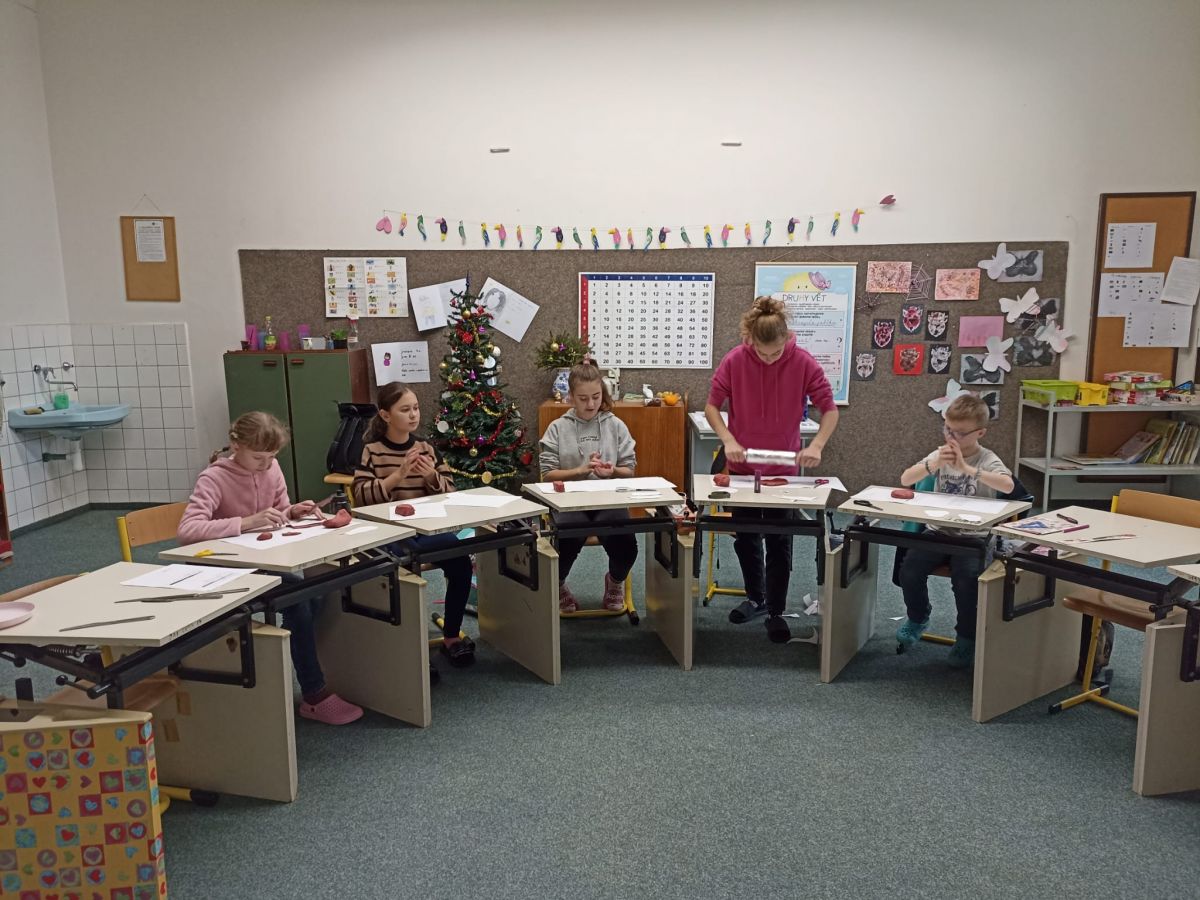 